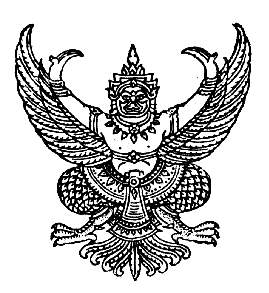 ประกาศเทศบาลตำบลร่มเมืองเรื่อง  ประกาศใช้เทศบัญญัติเทศบาลตำบลร่มเมือง  พ.ศ. ๒๕๕๙.........................................................ตามที่เทศบาลตำบลร่มเมือง  ได้ส่งร่างเทศบัญญัติเทศบาลตำบลร่มเมือง   พ.ศ. ๒๕๕๙ เรื่อง การควบคุมการเลี้ยงหรือปล่อยสัตว์ พ.ศ. ๒๕๕๙ ให้ผู้ว่าราชการจังหวัดพัทลุงพิจารณาให้ความเห็นชอบ นั้น บัดนี้  ผู้ว่าราชการจังหวัดพัทลุง  ได้พิจารณาให้ความเห็นชอบร่างเทศบัญญัติเทศบาลตำบล    ร่มเมือง พ.ศ. ๒๕๕๙  ดังกล่าวเรียบร้อยแล้ว  และนายกเทศมนตรีตำบลร่มเมือง  ได้ลงนามบังคับใช้เป็น        เทศบัญญัติแล้ว  จึงประกาศใช้เทศบัญญัติเทศบาลตำบลร่มเมือง พ.ศ. ๒๕๕๙ เมื่อพ้นเจ็ดวันนับแต่วันที่ได้ประกาศไว้โดยเปิดเผย  ณ  สำนักงานเทศบาลตำบลร่มเมือง  จึงประกาศเพื่อให้ประชาชนได้ทราบต่อไป 			      ประกาศ   ณ   วันที่   ๒๓   สิงหาคม  พ.ศ. ๒๕๕๙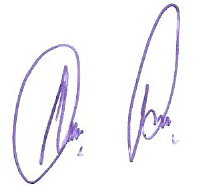                         (ลงชื่อ)                             (นายสมพงษ์   ดอนเพ็งจันทร์)                                        นายกเทศมนตรีตำบลร่มเมืองd/อรอุษา /ประกาศ ทต./น. ๑ /ค ๐๖